6th Grade Teacher Notes PagesMini Lesson Topics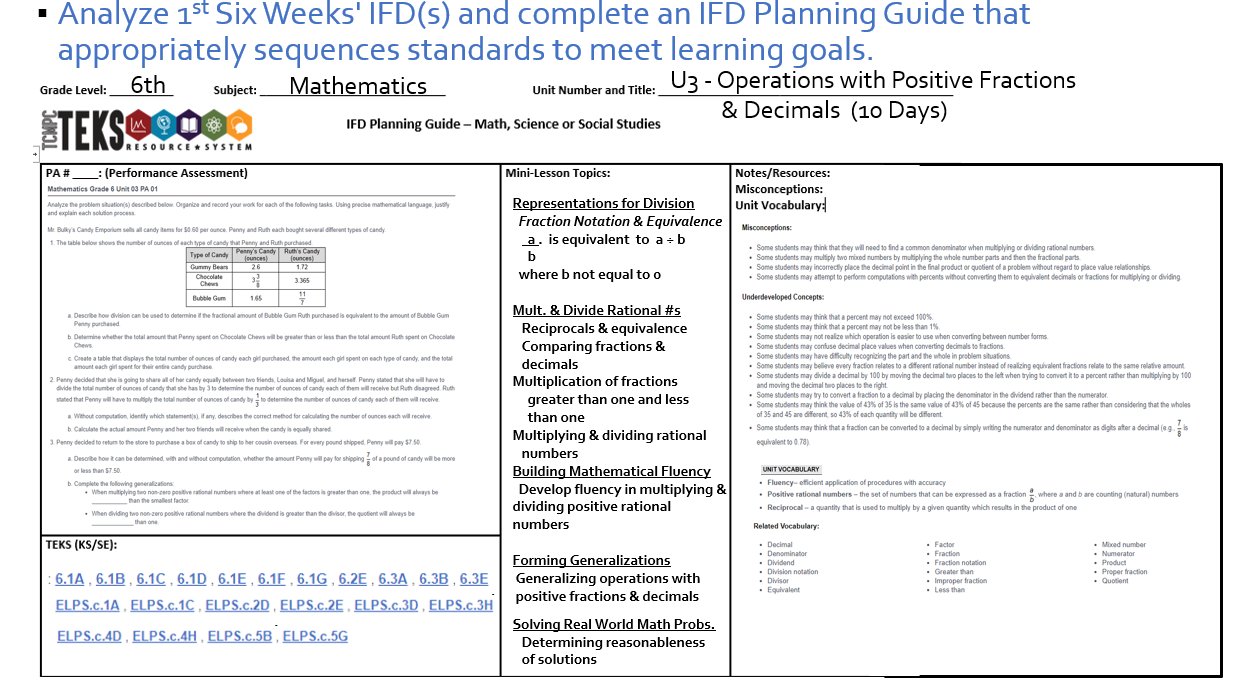 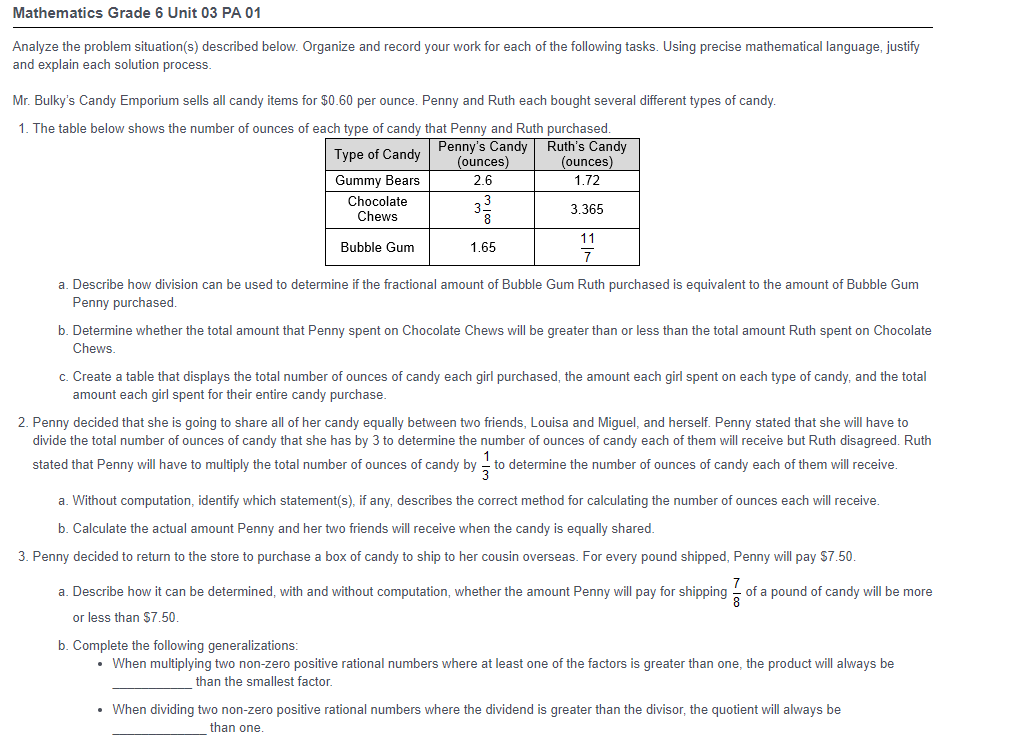 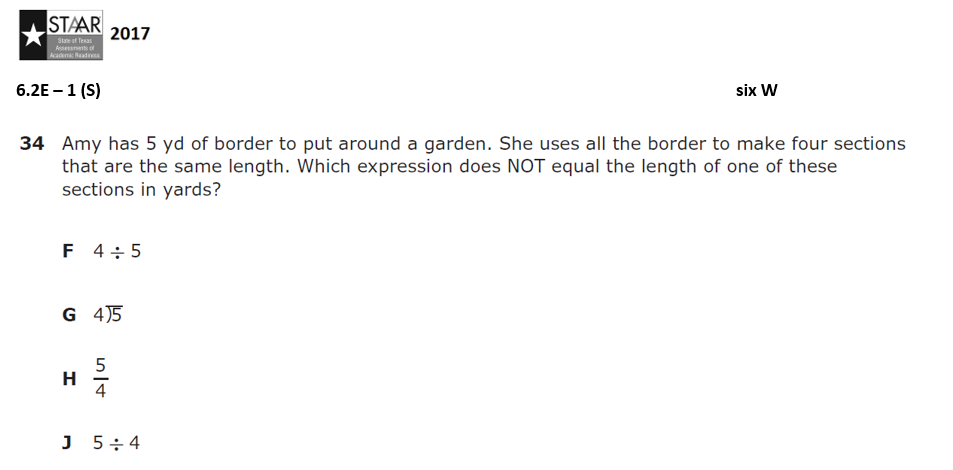 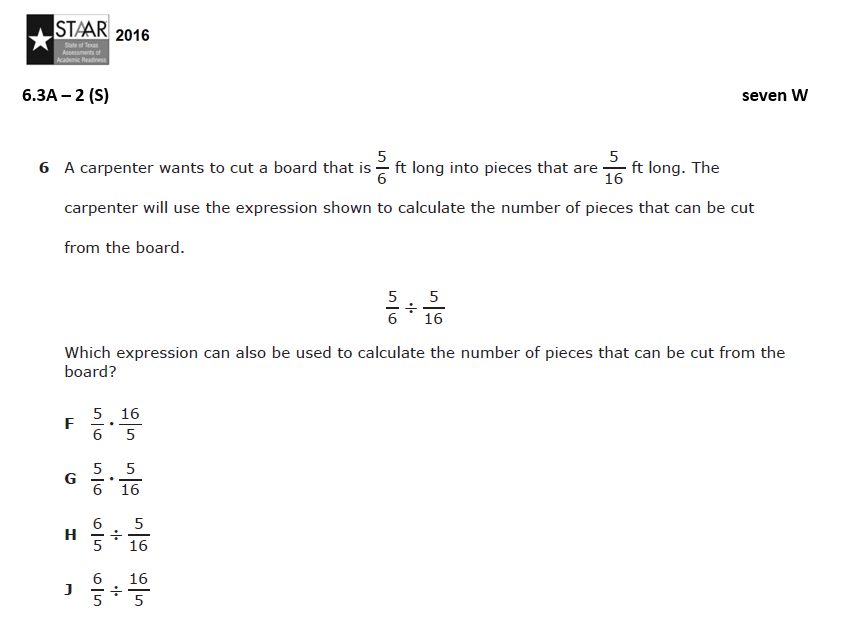 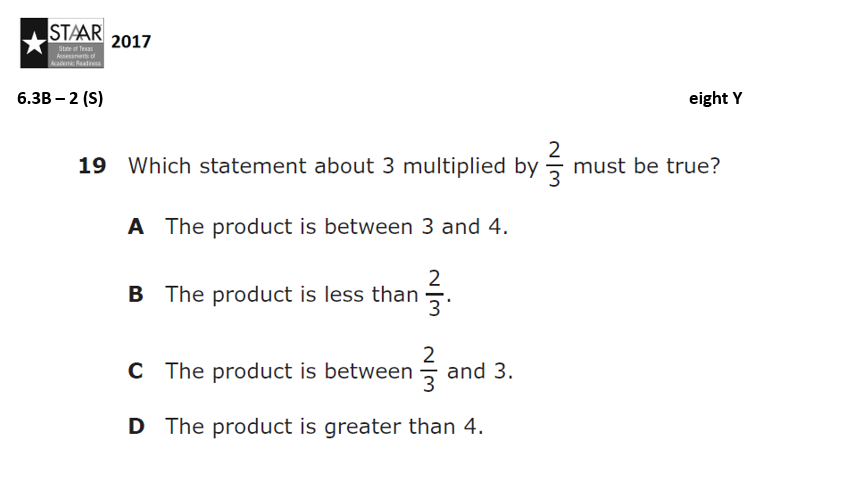 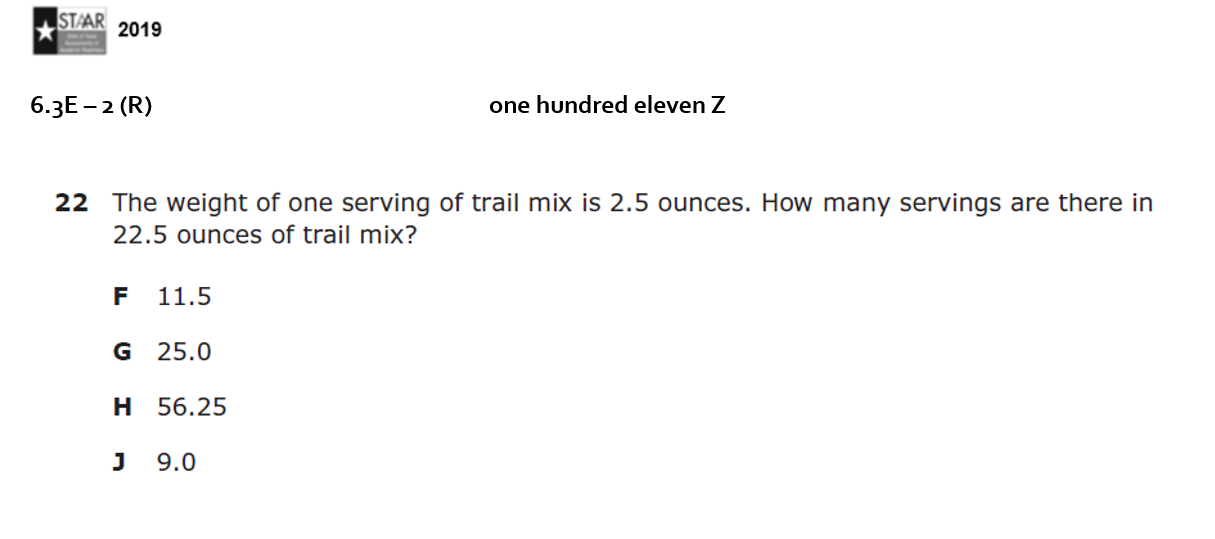 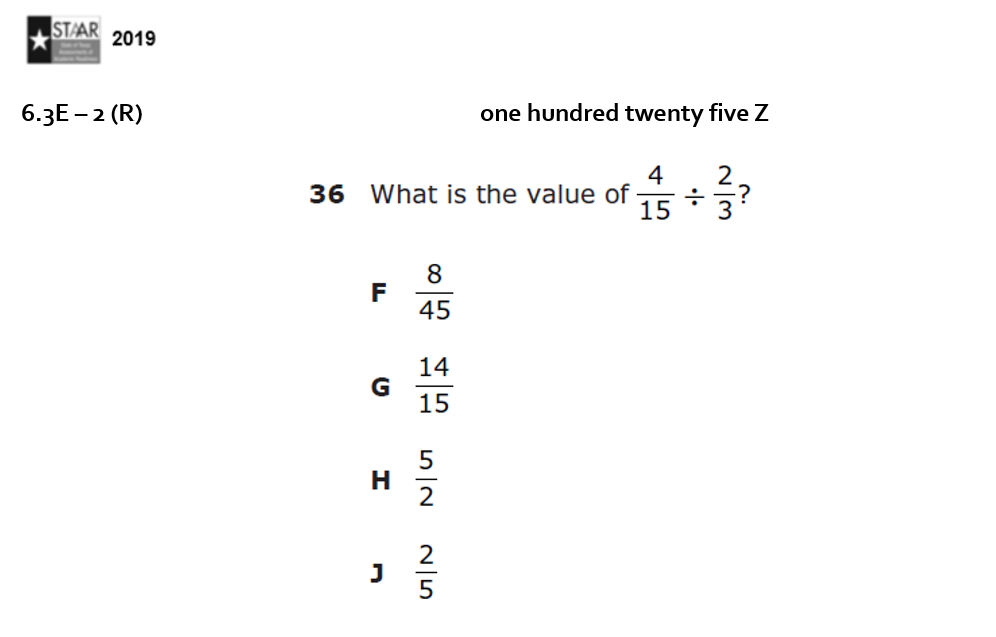 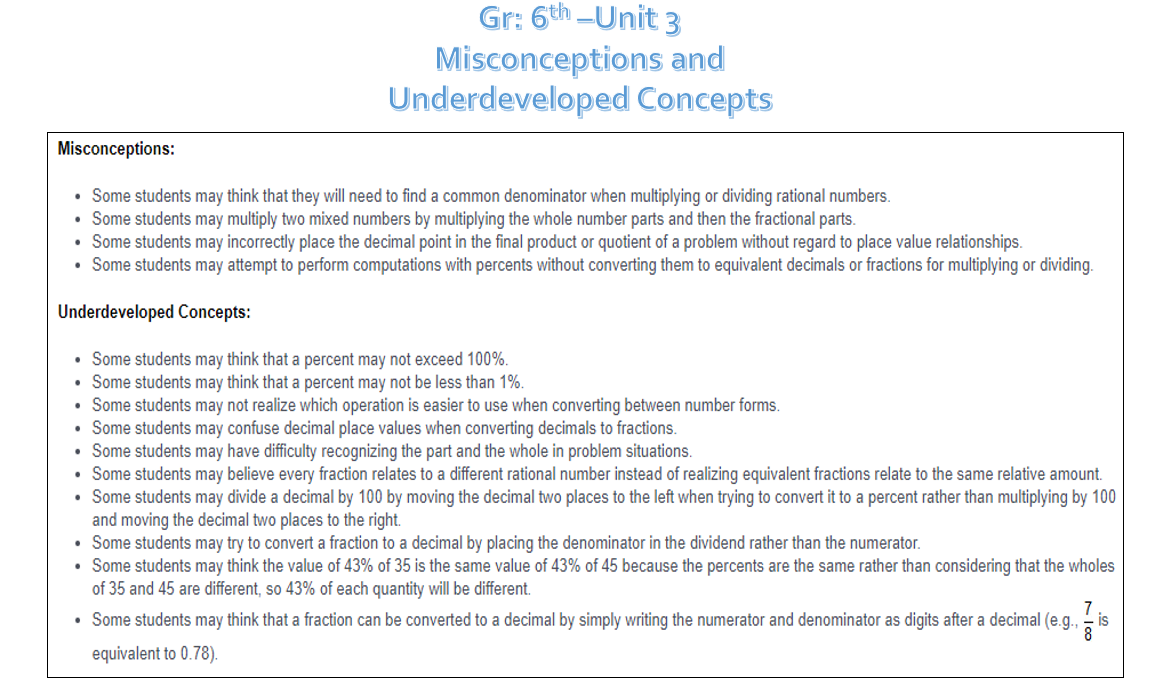 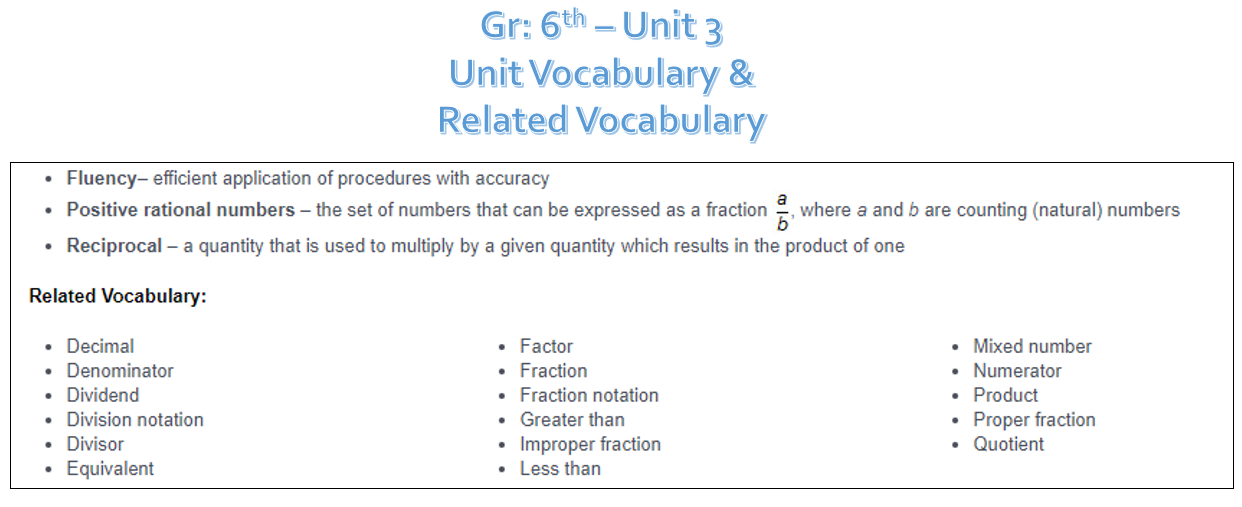 6th Grade Math (Unit Three - 13Days) 6th Grade Math (Unit Three - 13Days) 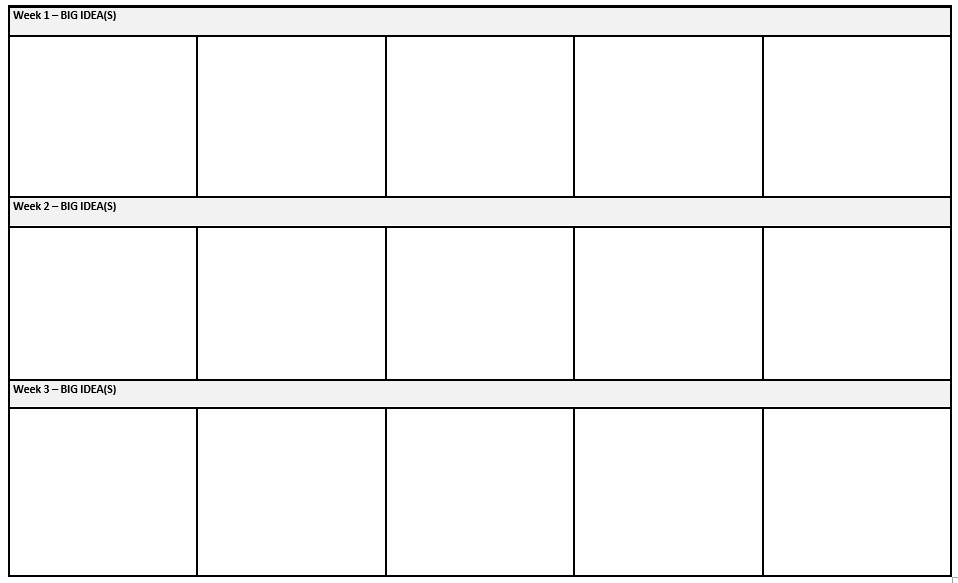 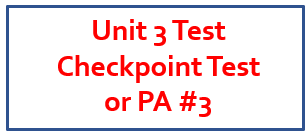 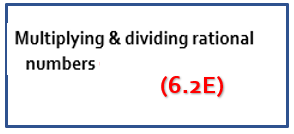 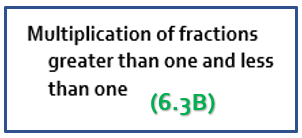 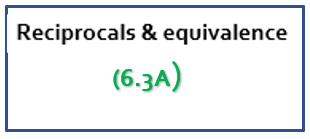 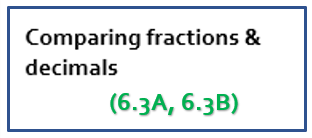 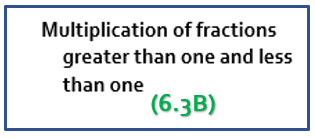 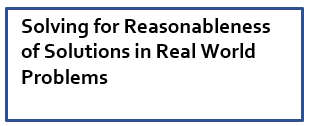 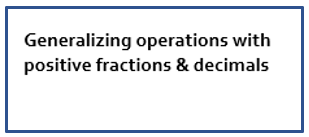 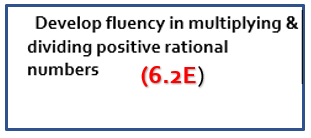 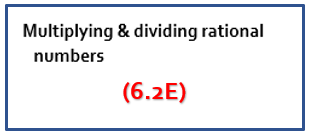 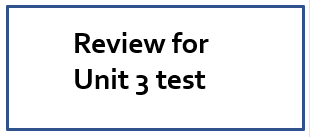 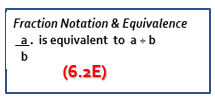 